DAN ŠKOLEJOŠ JEDNA ŠKOLSKA GODINA U NEOBIČNIM I NEPONOVLJIVIM OKOLNOSTIMA PROBUDILA JE U NAMA ŽELJU DA USPRKOS SVIM NEVOLJAMA SVEČANO PROSLAVIMO 68. ROĐENDAN NAŠE ŠKOLE!VOLIŠ LI ŠKOLU?__________________________________________________________ŠTO NAJVIŠE VOLIŠ VEZANO UZ ŠKOLU?____________________________________________________________________________________________________________________ŠTO NE VOLIŠ VEZANO UZ ŠKOLU?____________________________________________________________________________________________________________________ZADATAK: 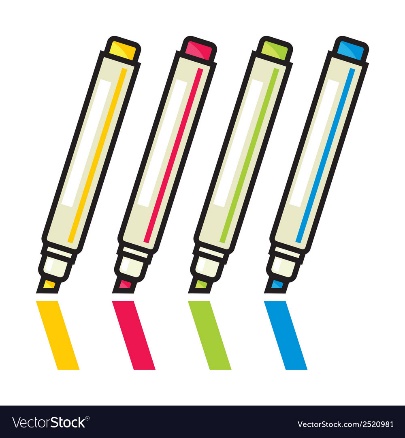 NACRTAJ SVOJU ŠKOLU ! 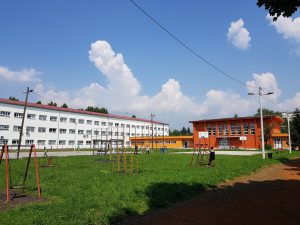 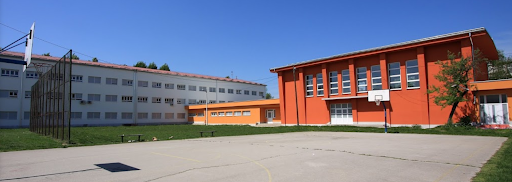 POTREBNO:FLOMASTERI BIJELI DEBLJI PAPIR ZA CRTANJEPODLOGA ZA ZAŠTITU KLUPE UZ BROJNE KREATIVNE AKTIVNOSTI KOJE SU UČITELJI OSMISLILI ZA OVAJ POSEBAN DAN, POSEBNO SE ISTIČU KAZALIŠNA PREDSTAVA ZA MLAĐE UČENIKA I SOBA ZA BIJEG ZA UČENIKE PREDMETNE NASTAVE. UZ NJIH TU SU BROJNE KREATIVNE RADIONICE KOJE SPAJAJU MAŠTU, ZNANJE I INOVATIVNOST.NASLOV LUTKARSKE PREDSTAVE KAZALIŠTA NA OTVORENOM BIO JE „VUK I SEDAM KOZLIĆA.“ KAKO SE TREBAMO PONAŠATI U KAZALIŠTU?ŠTO NE SMIJEMO RADITI U KAZALIŠTU ? 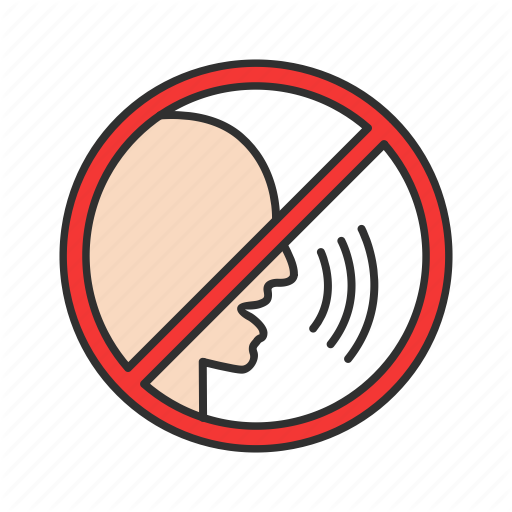 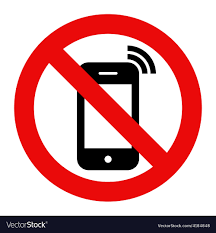 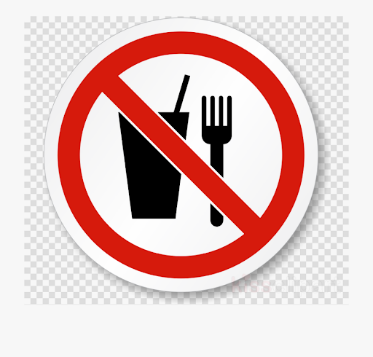 ______________________________________________________________________________________________________________________________________________________________________________KAKO NAGRADIMO GLUMCE NA KRAJU PREDSTAVE? 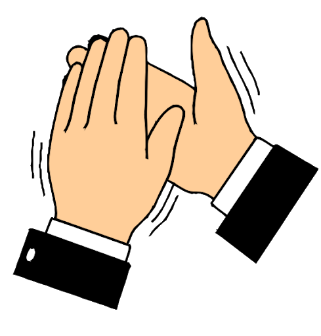 __________________________________________________________IZ KAZALIŠTA IZLAZIMO NAKON ŠTO SE GLUMCI _____________________________ .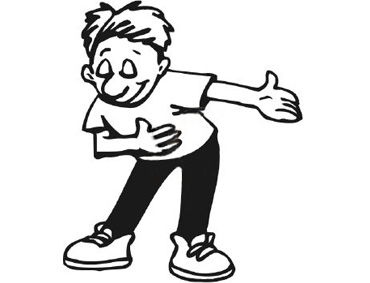 POGLEDAJ CRTANI FILM „VUK I SEDAM KOZLIĆA“ NA SLJEDEĆOJ POVEZNICI:  https://youtu.be/aHvGtA1ZKDA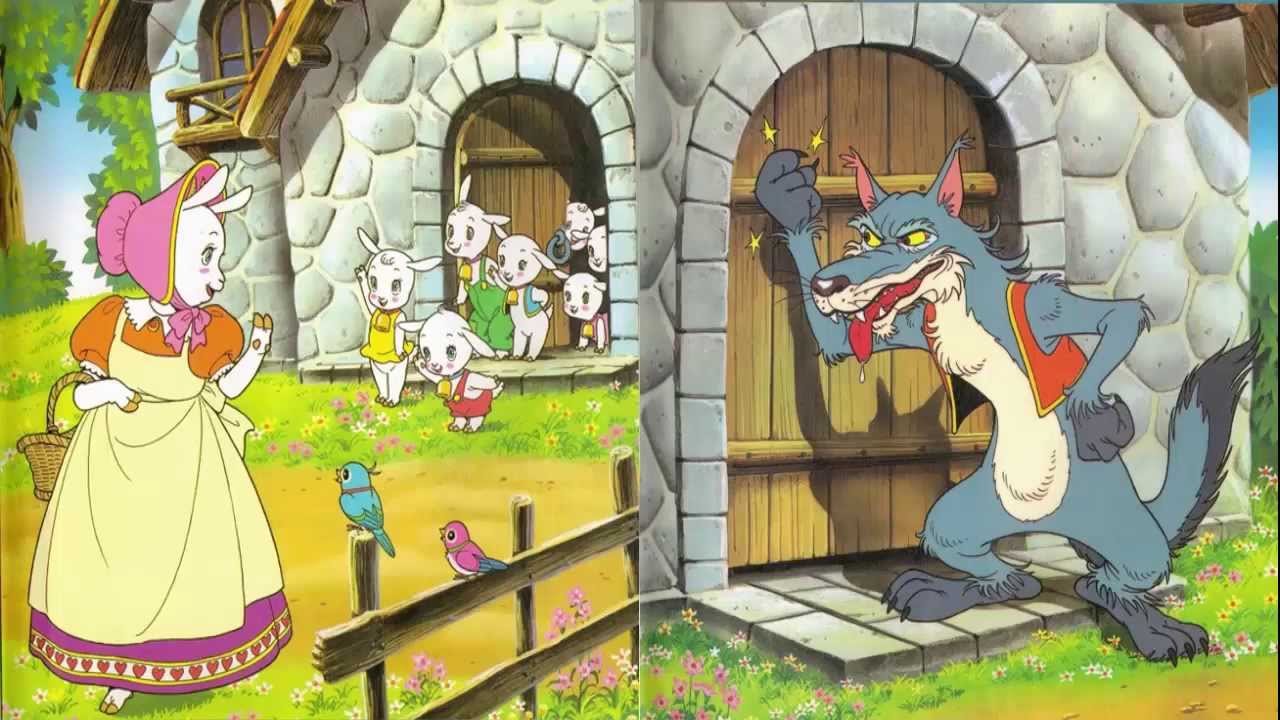 KOJA JE TEMA OVOG CRTANOG FILMA?____________________________________________________________________________________________________________________TKO SU GLAVNI LIKOVI U PRIČI?____________________________________________________________________________________________________________________JE LI TI SE SVIDJEO CRTANI FILM? __________________________________________________________ŠTO TI SE NAJVIŠE SVIDJELO?____________________________________________________________________________________________________________________ŠTO TI SE NAJMANJE SVIDJELO? ____________________________________________________________________________________________________________________